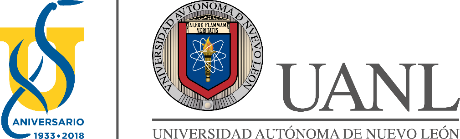 Una vez completada y firmada esta solicitud deberá entregarla con la documentación establecida en el apartado 4 de la Convocatoria en la Dirección de Intercambio Académico de la UANL, localizada en el Centro de Internacionalización, 2do piso, Av. Manuel L. Barragán 4609, Monterrey, N. L., C. P. 64260; Tel.: 83294041Declaro bajo protesta de decir verdad que todos los datos que he proporcionado son reales y que he cumplido con todos los requisitos y trámites para la movilidad académica, así mismo ratifico que estoy consciente de que si falto a la verdad se cancelará mi participación en el programa de movilidad académica en el momento que se detecte alguna irregularidad.Monterrey, N. L. a ___ de __________ 2019.Firma del solicitante: 	_____________________________Apellido(s): _______________________________________________Nombre (s): _________________________________________________Domicilio familiar: ___________________________________________________________Ciudad:  __________________________________________________ C. P.: ____________Teléfono fijo: ___________________________________           Teléfono Celular: ____________________Correo electrónico institucional: _______________________________________________No. De cuenta bancaria:  _____________________________________Institución bancaria: _________________________________________                               Clabe interbancaria: _________________________________________Apellido(s): _______________________________________________Nombre (s): _________________________________________________Domicilio familiar: ___________________________________________________________Ciudad:  __________________________________________________ C. P.: ____________Teléfono fijo: ___________________________________           Teléfono Celular: ____________________Correo electrónico institucional: _______________________________________________No. De cuenta bancaria:  _____________________________________Institución bancaria: _________________________________________                               Clabe interbancaria: _________________________________________Carrera:___________________________________Semestre que cursa: ___________________________________Facultad:_____________________________________Curso: Enero – Junio 2020Promedio general actual:  ______________¿Aplicó a otra beca con el mismo fin?  SI ____ NO____En caso de respuesta afirmativa, ¿a qué tipo de beca aplicó?: Beca SEP ____ CONACYT _____ Santander _____ Otra_________________                                                                                          ¿Ha sido beneficiado con una beca UANL/Fundación UANL en otro período escolar? Si____ No ____¿Tiene algún adeudo con la Dirección de Intercambio Académico de la UANL?        Si____ No ____¿Aplicó a otra beca con el mismo fin?  SI ____ NO____En caso de respuesta afirmativa, ¿a qué tipo de beca aplicó?: Beca SEP ____ CONACYT _____ Santander _____ Otra_________________                                                                                          ¿Ha sido beneficiado con una beca UANL/Fundación UANL en otro período escolar? Si____ No ____¿Tiene algún adeudo con la Dirección de Intercambio Académico de la UANL?        Si____ No ____Indique la duración de la estancia (de acuerdo con su carta de aceptación):         ________ Meses Indique la Institución receptora: _______________________________________________Indique la ciudad donde se localiza la institución receptora: _________________________Indique el país de su estancia: _________________________________________________Indique la duración de la estancia (de acuerdo con su carta de aceptación):         ________ Meses Indique la Institución receptora: _______________________________________________Indique la ciudad donde se localiza la institución receptora: _________________________Indique el país de su estancia: _________________________________________________